Animaux de compagnieBien s’occuper de la santé de son animal de compagnieJeu memory – Règles du jeuDocument complémentaire élève 1 (DTE1)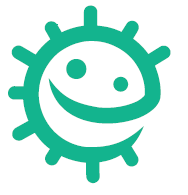 Règles du jeuLe but du jeu est de faire des paires de carte en associant une carte de la santé de l’humain (couleur bleue) à une carte de la santé de l’animal domestique (couleur jaune)Constituer deux équipes, une pour la santé de l’humain (couleur bleue) et une pour la santé de l’animal de compagnie (couleur jaune).Mélanger puis étaler toutes les cartes sur une table de façon à ce qu’on ne puisse pas les lire.Un joueur de chaque équipe retourne à tour de rôle une carte de sa propre couleur.Tous les joueurs essaient de mémoriser l’emplacement des cartes.Quand un joueur pense avoir mémorisé un « couple » de cartes et que c’est son tour, il peut garder ce couple et pourra rejouer. L’équipe obtient un point par couple de cartes mémorisées.Attention, si un joueur se trompe, il doit rendre un couple de cartes déjà accumulé par son équipe à l’autre équipe.Il existe une carte de santé animale qui n’a pas d’équivalent de santé humaine (« Je déparasite mon animal de compagnie »). L’équipe qui retourne cette carte doit rendre un couple de cartes à l’autre équipe.L’équipe qui a obtenu le plus de couples de cartes gagne.